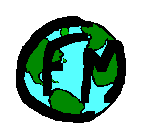 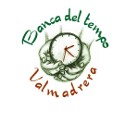 Nono mercato del baratto di Valmadrera (2 ottobre 2022)Modulo iscrizione										Data:Cognome______________________________________________________________________________Nome_________________________________________________________________________________Indirizzo_______________________________________________________________________________Tel/cell________________________________________________________________________________email_________________________________________________________________________________Tipologia oggetti__________________________________________________________________________________________________________________________________________________________________________________________________________________________________________________________________________________________________________________________________________________________________________________________________________________________________________________________________________________________________________________________________________________________________Nel caso non abbia scambiato i miei oggetti	donazione	O				ore	O				riporto a casa		ODa far pervenire presso la sede di Banca del Tempo Valmadrera (Piazza Mons. Citterio 11, Villa Ciceri):ENTRO LUNEDI’ 26 SETTEMBRElunedì dalle 17.30 alle 19.30 e giovedì dalle 10.15 alle 12.00 (sportello Banca del Tempo). E’ anche possibile scrivere a info@bdtvalmadrera.it inviare il modulo di iscrizione compilato al numero WhatsApp 371-4888060 o consegnare in Villa  Ciceri questo modulo tutti i pomeriggi chiedendo ai responsabili del gioco carte